Doç. Dr. Yeşim Doğan  Adres:			Ankara Üniversitesi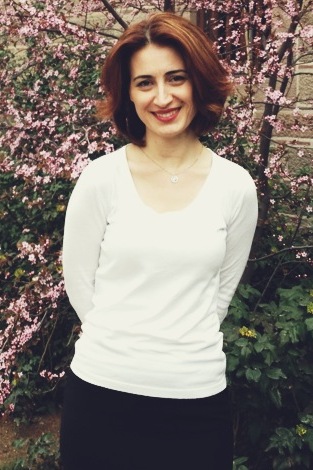 			Biyoteknoloji EnstitüsüBeşevler 06500Ankara TURKEYTelefon: 		+90 312 2225826Cep:			+90 533 4176819Faks: 			+90 312 2225872Eposta:		alakoc@ankara.edu.tr			ydalakoc@gmail.comDoğum Tarihi:	30.01.1974Doğum Yeri:		AnkaraEĞİTİM ve DERECELER2014-		YÖK, Doçent 2002- 2007	Ankara Üniversitesi, Adli Tıp Anabilim Dalı, Adli Biyoloji (Doktora)1997-2000	Hacettepe Üniversitesi, Fen Fakültesi, Biyoteknoloji ABD (Y. Lisans)1993-1997	Hacettepe Üniversitesi, Fen Fakültesi, Biyoloji Bölümü (Lisans)1985-1992	TED Ankara Koleji  TEZLERYüksek Lisans Tezi:RFLP yöntemi ile glukoz-6-fosfat dehidrogenaz enzim eksikliğinin moleküler patolojisinin saptanması; 2000, Hacettepe Üniversitesi Biyoteknoloji ABD; Danışman: Prof.Dr. Reyhan Öner.Doktora Tezi: Diş Dokularından DNA Analizi ile Cinsiyet Tayini ve Sonuçların Odontometrik Veriler ile Karşılaştırılması; 2007, Ankara Üniversitesi Adli Tıp Anabilim Dalı, Adli Biyoloji ; Danışman: Prof.Dr. Sema Aka.GÖREVLER:VERDİĞİ DERSLERPROJELERBilimsel Kuruluşlara Üyelikler: Tıbbi Biyoloji ve Genetik DerneğiAdli Bilimciler DerneğiÖdüller:2009             :  35. Ulusal Heatoloji Kongresi. En iyi Laboratuvar Çalışması Dalında Bristol Myers Squibb Endüstri ÖdülüYAYINLAR Science Citation Index (SCI) Kapsamındaki Dergilerde Yayınlanan MakalelerAlakoç YD., Akar N. The İmportance Of Studying İnherited Hematological Disorders İn Ancient Anatolian Populations. Turk J Hematol. 258 2011 28: 257-63.Emiroglu O, Durdu S, Egin Y, Akar AR, Alakoc YD, Zaim C, Ozyurda U, Akar N. Thrombotic gene polymorphisms and postoperative outcome after coronary artery bypass graft surgery. J Cardiothorac Surg. 2011 SEP 28;6:120.Gokcumen Ö, Gultekin T, Alakoc YD, Tug A, Gulec E, Schurr TG. Biological ancestries, kinship connections, and projected identities in four central anatolian settlements: insights from culturally contextualized genetic anthropology. Am Anthropol. 2011;113(1):116-31.Alakoc YD., Gokcumen O., Tug A., Gultekin T., Gulec E., Schurr TG. Y-Chromosome and autosomal STR diversity in four proximate settlements in central anatolia. Forensic Science Internetional:Genetics. 2010 Oct;4(5):135-7. Alakoc YD., Aka PS., Egin Y., Akar N. Factor V Leiden in an Urartian, dating back to 1000 BC. Clinical and Applied Thrombosis/Hemostasis. 2010 Dec;16(6):679-83.Alakoc YD., Aka PS. Orthograde Entrance Technique To Recover Dna From Ancient Teeth Preserving The Physical Structure. Forensic Sci Int. 2009 Jul 1;188(1-3):96-8.Erkol Z., Tug A., Alakoç YD., Elma C., Büken B., Çetinyürek A., Erkol H. STR data for the AmpFlSTR identifier loci from an old settlement in Northwestern Turkey. Forensic Sci Int. 2007; Dec 20;173(2-3):238-40.Tug A., Alakoç YD., Hancı İH. An end to a rumour. Forensic Sci. Int. 2005. 29153(2-3):156-160.Bilge Y., Kedici PS., Alakoç YD., Ülküer KU., ilkyaz YY. The identification of a dismembered human body: a multidisciplinary approach. Forensic Science Internetional. 2003. 26137(2-3):141-6.Diğer Hakemli Dergilerde Yayınlanan MakalelerIyras HM, Doğan Y. Antik DNA çalışmaları ve karşılaşılan sorunlar. Ankara Üniversitesi Dil ve Tarih Coğrafya Fakültesi Antropoloji Dergisi. 2015; 30:53-60.Cöl B, Ozkeserli Z, Kumar D, Ozdag H, Alakoç YD. Genome Sequence of the Boron-Tolerant and -Requiring Bacterium Bacillus boroniphilus. 2014 Genome Announc. 2;2(1). pii: e00935-13. doi: 10.1128/genomeA.00935-13.Alakoç YD. Adli Bilimlerde DNA Analizleri. Ankara Üniversitesi Dikimevi Sağlık Hizmetleri Meslek Yüksekokulu Dergisi. 2010;9(2)1-8.Tug A., Alakoç YD., Elma C. Avukatların adli DNA analizleri konusunda bilgi düzeyleri. Türk Barolar Birliği Dergisi. 2007(70).sayfa: 41-49.Tug A., Alakoç YD., Hancı İH. Mardin-Kasimiye Medresesindeki lekelerin İncelenmesi. Adli Bilimler Dergisi. 2005;4 (1):9-15. Tug A., Alakoç YD., Elma C. Ankara Üniversitesi Tıp Fakültesi Adli Tıp Anabilim Dalında gerçekleştirilen babalık testlerinin değerlendirilmesi. Adli Bilimler Dergisi, 2004;3(3):51-56. Alakoç YD., Kayabaşı Ö. Kadavra Köpekleri. Adli Bilimler Dergisi, 2004;3(1): 27-33.Battaloğlu R., Özalp S., Alakoç YD. Karbon-14 Yöntemi İle Yaş Tayini. Adli Bilimler Dergisi. 2003; 2(4): 57-60.Tug A., Alakoç YD., Çetin CM., Hancı İH. Afet Kurbanlarında Kimlik Tespiti. Adli Bilimler Dergisi, 2002;1(2):11-12.Tuğ A., Alakoç YD., Hancı İH. 1996-1999 Çocuk Suçluluğu Profili. Ankara Barosu Dergisi. 2002/2 sayfa: 183-188.Tuğ A., Alakoç YD., Hancı İH. Kriminalistik Kriminoloji Değildir. Ankara Barosu Dergisi. 2002/2 sayfa: 175-181.Uluslararası KongrelerDoğan Y., Aka S. Comparing the efficiency of odontometric and genetic methods for gender determination on ancient samples. ICAS (International Congress of Anthropological Samples, 2015, Ankara.İyras M., Doğan Y. Antik DNA. 12. Uluslararası Adli Bilimler Kongresi, 2015, Batman.Doğan Y. Antik DNA. 1. Uluslararası Adli Biyoloji ve Genetik Kongresi, 2014, Ankara.İyras M., Parlakgörür M., Yıldırım EF., Doğan Y. Tek Yumurta İkizlerinin Kimliklendirilmesi. Kosava Türkiye Adli Bilimler Günleri. 2014, Prizren, Kosova.Alakoç Doğan Y. Challenges in Forensic DNA Typing and Future Perspectives. International symposium of Police Forensic Laboratories. 2012, Ankara.Gültekin T., Gökcümen Ö., Alakoç YD., Tug A., Güleç E., Schurr T. Genetic History of Central Anatolian Populations. 51st Symposium and Proffered Papers Meeting, Roma, İtalya, 2009.Gokcumen, Y Dogan Alakoc, A Tug, T Gultekin, E Gulec, TG Schurr. Autosomal Str Diversity İn The Southeastern Ankara Region: Forensic And Anthropological İmplications. 33rd Annual Meeting Amerıcan Journal Of Human Bıology Columbus, Ohio April, 2008.Gültekin T., Gökcümen Ö., Güleç E., Tug A., Alakoç YD., Schurr T. Using ancient DNA studies to understand Anatolian Genetic History, 7th Hungarian World Congress, 16-20 August, 2008.Gokcumen, T Gultekın, YD Alakoc, A Tug, E Gulec, And T.G. Schurr., The Land of the Tired Ox: Ethnogenetic Insights into Rural Central Anatolian Population History. Seventy-Seventh Annual Meeting Of The American association of Physical Athropologists, Columbus, Ohio April 9 to April 12, 2008.Gokcumen O, Gultekin T, Alakoc Dogan Y., Tug A, Gulec E, Schurr TG. Disentangling the complex population history of Anatolian through the analysis of local genetic diversity, 16th Congress of European Anthropological Associations Odense, Danimarka, 28-31 ağustos, 2008.Gokcumen O, Gultekin T, Alakoc Y, Tug A, Gulec E, Schurr TG. Cultural and Genetic Diversity in Central Anatolia: A Local Perspective. Fifth ISABS Conference in Forensic Genetics and Molecular Anthropology. Split, Croatia, 2007.Alakoc YD, Gokcumen O, Tug A, Gultekin T, Gulec E, Schurr TG. Autosomal STR diversity In Southeastern Ankara: Forensic and Anthropological Implications. Fifth ISABS Conference in Forensic Genetics and Molecular Anthropolog. Split, Croatia, 2007.Tug A., Alakoç YD., Elma C. 3. Balkan Adli Bilimler Kongresi, Köstence-Romanya, 2005.Tug A., Elma C., Alakoç YD. If the samples sent to a pathology laboratory mixed? A case resolved by DNA analyses. 3. Balkan Adli Bilimler Kongresi, Köstence-Romanya, 2005.Ulusal Kongreler Doğan Y. Kokunun fizyolojisi. 1.Adli Koku Semineri, 22-23 Şubat 2017 Ankara. Doğan Y. Adli DNA Analizlerinin Geleceği. 13. Adli Bilimler Kongresi, 2016, Bodrum.  Doğan Y. Hukuki ve İnsani Yönleriyle Babalık Testleri. 2. Ulusal Sağlık Hukuku Kongresi, 2015, Gaziantep. Doğan Y. F2K’da DNA İncelemeleri. 2. Ulusal Felaket Kurbanlarının Kimliklendirilmesi Kongresi, 2014, Ankara.Doğan Alakoç Y. Kanser Araştırmalarında Yeni Nesil Sekanslama. Yeni Nesil Moleküler Teknikler Paneli, 2012, Sakarya Üniversitesi, Sakarya. Alakoç Doğan Y., Aka S. Adli Diş Hekimliğinde DNA Analizleri, 9. Anadolu Adli Bilimler Kongresi, 2012, Zonguldak. Sezer M, Özdağ H, Doğan Alakoç Y, Özkeserli Z, Çöl B. Bacillus boroniphilus’un Genom Dizisinin Tamamlanmasında “Boşluk Doldurma” Çalışmaları ve Transpozaz Kodlayan Dizilerin Bulunması. 21. Ulusal Biyoloji Kongresi. 3-7 Eylül, 2012, İzmir.Çubukçuoğlu Deniz G, Durdu S, Doğan Alakoç Y, Zaim Ç, Özkeserli Z, Doğan A, Gürdal H, Erdemli E, Akar R. Dejeneratif ciddi mitral yetmezliği olan atriyal fibrilasyonlu ve sinüs ritimli hastaların atriyal dokularında gen ifade değişimlerinin genom ebadında karşılaştırılması. Türk Kalp ve Damar Cerrahisi Derneği 12. Ulusal Kongresi, 2012, Antalya.Alakoç Doğan Y. Mutasyon Analizleri. 12. Ulusal Tıbbi Biyoloji ve Genetik Kongresi, 2011, Antalya. Çetinkaya F, Eğin Y, Çubukçuoğlu Deniz G, Doğan Alakoç Y, Durdu S, Özdağ H, Akar AR, Özyurda U, Akar N. Warfarin kullanan Türk hastaların ilaç yanıtında VKORC1 (G-1639A), (C1173T) ve protrombotik gen polimorfizmlerinin değerlendirilmesi. Türk Kalp ve Damar Cerrahisi Derneği 11. Ulusal Kongresi, 2010, Antalya.Çetinkaya F, Eğin Y, Özkeserli Z, Dogan A, Uysal S, Çubukçuoğlu Deniz G, Doğan Alakoç Y, Durdu S, Özdağ H, Akar AR, Akar N. Antikoagülant kullanım endikasyonu olan hastalarda VKORC1 C1 173 T ve G-1639A Gen Polimorfizmlerinin farmakogenetik Etkisinin Araştırılması. 36. Ulusal Hematoloji Kongresi, 2010, Antalya. Alakoç Y. 3000 Yaşında Bir Urartulu’da FVL. I. Prof. Dr. Orhan Ulutin Trombogenetik Sempozyumu, 2009, İstanbul.Alakoç YD., Aka PS., Eğin Y., Akar N. 3000 Yaşında bir Urartulu’da FVL. 35. Ulusal Hematoloji Kongresi. 2009, Belek Antalya.Alakoç Doğan Y. Adli DNA Analizleri. Adli Bilimlerde Güncel Gelişmeler sempozyumu, 2005, İzmir.Tug A. Alakoc YD. Elma C. Bir Miras Davasının Çözümlenmesinde Mitokondriyal DNA Analizi. 2. Anadolu Adli Bilimler Kongresi, 2003, Kayseri.  Alakoc YD, Kayabaşı Ö. Hancı İH. Kadavra Köpeği ve Eğitim Süreci. 2. Anadolu Adli Bilimler Kongresi, 2003, Kayseri.  KitaplarYazılan Kitap Bölümleri Alakoç YD., Hancı İH., Kayabaşı Ö. Afetlerde canlı insan ve kadavra köpekleri. Afet tıbbı, ED. Eryılmaz M, Dizer U, cilt 2, 1429-1435. Ünsal Yayınları, Ankara, 2005.Tug A., Hancı İH., Alakoç YD. Afetlerde Tıbbi Olay Yeri İncelemesi. Afet Tıbbı, ED. Eryılmaz M, Dizer U, cilt 1, 281-286. Ünsal Yayınları, Ankara, 2005.Kayabaşı Ö., Doğan Y., Hancı H. K-9 Görev Köpekleri. Adli Koku, Ed. Prof. Dr. Hamit Hancı, Prof. Dr. Yener Ünver, Seçkin Yayıncılık, Ankara, 2017. ISBN:978-975-02-4183-3Bölüm Çevirileri Doğan Y. Bölüm 12 Kromozomlarda DNA’nın Organizasyonu. Genetik Kavramlar. Çeviri Editörleri Prof. Dr. Sibel Sümer ve Prof. Dr. Leyla Açık, Palme Yayınevi, 2017, Ankara. Doğan Y. Bölüm 22 Genetik Mühendisliği ile Biyoteknolojinin Uygulamaları ve Etiği. Genetik Kavramlar. Çeviri Editörleri Prof. Dr. Sibel Sümer ve Prof. Dr. Leyla Açık, Palme Yayınevi, 2017, Ankara. Çeviri Kitap EditörlüğüAdli Bilimlerin Temeli, 2016, Nobel Yayınları, Ankara.Kurs Eğitmenlikleri Dedektiflik Kursu, 2016, Ankara.Adli Hemşirelik Kursu, 2016, AnkaraAdli Antropoloji Kursu, 2015, Ankara.Adli Mühendislik Kursu, 2015, Ankara.Adli Antropoloji Kursu, 2014, Ankara.Adli Diş Hekimliği Kursu, 2014, Ankara.Adli Tıp ve Adli Bilimler Kursu, 2014, Ankara.Adli Antropoloji Kursu, 2013, Ankara.Adli Bilimlerde Biyoloji ve Biyoteknoloji Kursu, 2013, Ankara.Nükleer Adli Bilimler Kursu, 2013, Ankara.VII. Uygulamalı Moleküler Mikrobiyoloji Kursu, 2012, Ankara.Aldığı Eğitim İçişleri Bakanlığı, EGM, KOM Daire Başkanlığı. “Ceset Arama Dedektör Köpeği ve İdarecisi kursu” 2003, Ankara.Roche Diagnostics. “Genome Sequencer FLX System” 2008, Ankara.Roche Diagnostics. “ GSFLX Titanium Workflow Upgrade” 2009, Almanya.Roche Diagnostics. “GS Junior cihazı workflow ve software” 2011, Ankara.Ankara Üniversitesi, Biyoteknoloji Enstitüsü, “DNA Barkodlama ve Filogenetik Analiz Teknikleri kursu” 2014, Ankara.Ankara Üniversitesi, Biyoteknoloji Enstitüsü, “I. Biyogüvenlik Eğitimi” 2014, Ankara.Bioinformatics Core Center for Genome Research, “EuGESMA Bioinformatics School” 2011, Modena, İtalya. Görev Unvanı Görev YeriYıl Biyolog Emniyet Genel Müdürlüğü, Kriminal Polis Laboratuvarları1998-2002Sağlık TeknisyeniAnkara Üniversitesi Tıp Fakültesi Adli Tıp A.D.2002-2008Sağlık Teknisyeni Ankara Üniversitesi, Biyoteknoloji Enstitüsü2008-2010Sağlık Teknisyeni    Ankara Üniversitesi Tıp Fakültesi Patoloji A.D.2010-2012Sağlık Teknisyeni Ankara Üniversitesi, Biyoteknoloji Enstitüsü2012- Akademik YılDersin AdıProgram2009-2010Temel Biyoteknolojiye GirişBiyoteknoloji Ens /Biyoteknoloji Yüksek Lisans2009-2010Temel Biyoteknolojik Teknikler/UygulamaBiyoteknoloji Ens /Biyoteknoloji Yüksek Lisans2013-2014İnsan PaleogenetiğiSosyal Bilimler Ens / Paleoantropoloji Yüksek Lisans2014-2015Moleküler AntropolojiSosyal Bilimler Ens / Paleoantropoloji Yüksek Lisans2013-2015Moleküler Biyoloji ve Genetik/ UygulamaAdli Bilimler Ens / Adli Biyoloji Yüksek Lisans2012 - ……Adli Biyoloji / UygulamaAdli Bilimler Ens / Adli Biyoloji Doktora2012 - ……Parmakizi /UygulamaAdli Bilimler Ens / Fizik İncelemeler Ve Kriminalistik Yüksek Lis.2012 - ……Populasyon GenetiğiAdli Bilimler Ens / Adli Biyoloji Yüksek Lisans2014 - ……Adli Genetik Analiz / UygulamaAdli Bilimler Ens / Adli Genetik Yüksek Lisans2014 - ……Adli Genetik Analizlerde Problemli VakalarAdli Bilimler Ens / Adli Genetik Yüksek Lisans2014 - ……Moleküler AntropolojiAdli Bilimler Ens / Adli Antropoloji Yüksek LisansYILDESTEKLEYEN KURUM VE PROJE NOPROJE BAŞLIĞIGÖREV2008-2011TÜBİTAK 107S348Sporadik kolorektal kanser vakalarında genom ebadında TNP profilinin belirlenmesi ile yeni genetik yatkınlık genlerinin ve kanserin gelişmesinde etken olan genlerin belirlenmesi Araştırmacı2010-2013TÜBİTAK -COST 109S299Myelodisplastik sendrom (MDS) ve akut myeloid löseminin (AML) epigenetik profillerinin belirlenmesi suretiyle MDS ve AML prognozunda yeni moleküler belirteçlerin tanımlanması Araştırmacı2009-2012BORENAnadolu menseili bir bor bakterisi, Bacillus boroniphilus'un tüm gen diziliminin çıkarılması ve hazırlanacak genomik kütüphanesi üzerinden bor ile ilgili genlerinin araştırılmasıAraştırmacı2012-2015TÜBİTAK111S189İnsan Kardiyomiyosit Hücrelerinin Mezenkimal Kök Hücreler ile Füzyonu ve Yeniden ProgramlanmasıAraştırmacı2013-2016TÜBİTAK – COSTTürk Populasyonunda aile temelli genom boyu assosiyasyon çalışması sonucunda sporadik kolorektal kanser ile ilişkilendirilmiş 75 TNP’nin geniş popülasyon çalışması ile doğrulanmasıAraştırmacı2012-2014BAPMiyeloproliferatif Neoplazilerde (MPN) JAK2 ve MPL Gen Mutasyonlarının Patoloji Arşiv Materyalleri Kullanılarak Saptanmasında Yeni Nesil Dizileme Teknolojilerinin YeriAraştırmacı2015-2016BAP-15L0217001Farklı iklimsel koşullardaki kazılardan elde edilen femur ve talus kemiklerinden fenol kloroform yöntemi ile DNA elde edilmesi ve adli antropolojide kullanımıAraştırmacı